I národní muzeumVÝKAZ VYMER - VÝSTAVA „NA TURNÉ“CESKE MUZEUM HUDBYbroušený dvousložkový tmel, u podlahy stínová spáraDVEŘEOSVĚTLENIPODLAHA5-MEZISOUČETLABYRINTBOURÁNI ZÉŘINEC"NOVÁ PANELÁ2promítací místnost4 vitríny5 ZÁVĚSYOSVĚTLENIstávajíc! PANELÁŽPODLAHA6 a 7 - MEZISOUČET8	SVĚT	1 BOURÁNÍ .ZÉŘINEC"NOVÁ PANELÁŽVITRÍNY4 STÁVAJÍCÍ PANELÁŽ8-MEZISOUČET9 ŠATNA/SCÉNA6 PODLAHARepase a doplněn! stávající50.00500,00 Kč25 000,00 KčPodlahová krytina50,00950,00 Kč47 500,00 Kčoprava a doplnění chybějících desek po vybourání části stávající expozicemodrá penízková guma- MEZISOUČET- Modifikace elektroinstalace výstavy a barevné filtry na stávající reflektory- Transportní bedna s osvětlením (do výklenku směrem k pasáži)2 265 049,74 KčCENY (V KAŽDÉ JEDNOTLIVÉ POLOŽCE I V CELKOVÉM SOUČTU) V SOBĚ ZAHRNUJÍ VŠECHNY SOUVISEJÍCÍ NÁKLADY SPOJENÉ S REALIZACÍ. ZEJMÉNA (NIKOLIV VŠAK VÝLUČNÉ) SE JEDNÁ O NÁKLADY NA ENERGIE, DOPRAVU, MZDY, ZAŘÍZENÍ STAVENIŠTĚ A STAVBU
JAKO TAKOVOU. PŘI SESTAVOVÁNÍ KALKULACE VÝROBY JE TEDY NA TUTO SKUTEČNOST NUTNO PAMATOVAT A CENY KALKULOVAT JAKO KONEČNÉ.V Praze dne 31.05.2023 zpracovali Akad. arch. Daniel Dvořák a Karel KutA 	^Polep vnitřní částí vitrínbalení 		440450,00 Kč 198 000,00 KčC ^Popisky: ■Plocha celkemCen^celkem4,5i450,00 Kč 2 025,00 Kčnalepit' ná cěřný Tórex íT. 3'niřfi, jě hutně aby hrany nesvítily, cca počet 280 ks. tisk na samolepící matnou fólii 4/0 printed 1 side, on Foamalux 3mm čený, Comagrav - rez, balení, velkoformátová fólie	 	Grafika celkem227 351,65 Kč	 	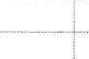 MÍSTNOSTNÁZEVDÍLCELEK; POLOŽKANÁZEV PRVKUROZMĚRY (mm)ABCROZMĚRY (mm)ABCROZMĚRY (mm)ABCPOČET KSm^JEDNOTKOVÁ CENACENA CELKEM(m^)CENA CELKEM	POZN. / PROVEDENI(ks)0VSTUPNÍ ČÁSTSTÉNÁ S DVEŘMI A NÁPISEM1 - 1Konstrukce steny3095306019,47500,00 Kč4 735,35 Kčstávající1 - 2Povrch30953060218,94400,00 Kč15 153,12 Kčstávající1 - 3Zárubné15 200,00 Kč5 200,00 Kč MDF, profilované, obložkové1 - 4Dveře118 730,00 Kč18 730,00 Kč voštinová deska, ve smrkovém rámu.povrch MDF 8 mm, nástřik plničem, barva dle RAL, malba a patina1 - 5Kováni, dveřní zarážky13 510,00 Kč3 510,00 Kč dózická vložka, dveřní zástrč volnéhokřídla2STÉNÁ S DVEŘMI K ROZVADÉČI1 - 1Stávající konstrukce2625363719,56500,00 Kč4 773,56 KČ500,00 Kč stávajícíI - 2Stávající povrch2625363719,55600,00 Kč5 728,28 Kč600,00 Kč stávajícíI - 5Stávající zárubné15 300,00 Kč5 300,00 Kč stávající1 - 6Stávající dveře13 740,00 Kč3 740,00 Kč stávající1 - 7Stávající kování1930,00 Kč930,00 Kč stávající3VSTUPNÍ STÉNÁ VPRAVO1 - 1Stávající konstrukce2625365719,60500,00 Kč4 799,81 Kč500,00 Kč stávající' - 2Stávající povrch44007600133,44600,00 Kč20 064,00 Kč600,00 Kč stávající4OSVĚTLENII - 1Scénické osvětleni11 500,00 Kč1 500.00 Kč fundus NM0 - MEZISOUČET0 - MEZISOUČET96 364,12 KčMÍSTNOST SPOZADÍ VRÁTNÉHO- 1Stávající konstrukce2625264016,93500,00 Kč3 465,00 Kč500,00 Kč stávajícíKUFRY- 2Nová konstrukce250098512,46600,00 Kč1 477,50 KčLatě KVH, spojované natupo- 3Nový povrch250098512,46600,00 Kč1 477,50 KčDTD tl. 16mm, zapuštěné vruty, broušený dvousložkový tmel, u podlahy stínová spára- 4Vyjmuti vitríny13 600,00 Kč3 600,00 Kč demontáž stávajícího prosklení vč.pantů a zámků, zabaleni a uloženi dle požadavků NM■ 5Stávajíc! povrch2625264016,93600,00 Kč4 158,00 Kč600,00 Kč stávající- 6Stůl - pult18 350,00 Kč8 350,00 Kč masivní ostařená prkna- 1Rekvizity14 200,00 Kč4 200,00 Kč =2KUFRY- 1Rekvizity203 000,00 Kč60 000,00 Kč nákup nebo fundus NM- 2Adjustace kufrů do hromad15 700,00 Kč5 700,00 Kč spojení do pevné stěny- 3Bedny mezi kufry na texty4400,00 Kč1 600,00 Kč DTD tl, 16mm, zapuštěné vruty.broušený dvousložkový tmel, nátěr dle- 4Instalace TV11 860,00 Kč1 860,00 Kč pomocná kontrukce pro upevnění TV- 5LCD TV11 600,00 Kč1 600,00 Kč LCD TV cca 26”, vestavba do bedny.Full HD- 6AV player12 600,00 Kč2 600,00 Kč včetně instalace datových a silovýchkabelů- 7Zvuk - Sluchátka20500,00 Kč10 000,00 Kč pro celou expozici - u každé TV jsou 2- 8Zvuk - Reproduktory3500,00 Kč1 500,00 Kč pro celou expozici - instalovanéneviditelně v paneláži: „Přilož ucho”- 9Podvozek pro 1 sadu kufrů14 370,00 Kč4 370,00 Kč několik kufrů pevně spojených napojízdném podvozku umožňující odsunuti a tedy přistup k výtahu3TYMPÁN- 1V1 - Sklo - vitrína šturc90080080012 800,00 Kč2 800,00 Kč fundus NM- 2Podstavec30080080016 300,00 Kč6 300,00 Kč DTD tl. 16mm. zapuštěné vruty,broušený dvousložkový tmel, laťový rám z KVH profilů, kryté rektifikačni nožičky, u podlahy stínová spára4vitríny lotech-V2-Vitrína LOTECH200070070012 000,00 Kč2 000,00 Kč fundus NM- 2V2-Vitrína LOTECH200070070012 000,00 Kč2 000,00 Kč fundus NM• 3V2-Vitrína LOTECH200070070012 000,00 Kč2 000,00 Kč fundus NM- 4V2-Vitrína LOTECH200070070012 000,00 Kč2 000,00 Kč fundus NM5STĚNA NAPROTI VRÁTNICI-Stávající konstrukce2500364019,10500,00 Kč4 550,00 Kč500,00 Kč stávající- 2Stávající povrch250036401 9,101 9,10600,00 Kč5 460,00 Kč600,00 Kč stávající- 4V3 - Vitrína z výstavy ,^véřinec'' V0118 000,00 Kč8 000,00 Kč stávající. 5Nátér povrchu vnitrní části vitríny13,60200,00 Kč720.00 Kčnátěr dle RAL- 6Repase přístupu pro prosorb kazety1750,00 Kč750,00 Kč repase otevírání6OSVĚTLENI- 1Scénické osvětleni12 000,00 Kč2 000,00 Kč fundus NM- 2Osvětleni exponátů1860,00 Kč860,00 Kč fundus NM7STĚNA U TYMPANU- 1Nová konstrukce2500120013,00500,00 Kč1 500,00 KčLatě KVH, spojované natupo- 2Nový povrch2500120013,00600,00 Kč1 800,00 KčDTD tl. 16mm, zapuštěné vruty, broušený dvousložkový tmel, laťový rám z KVH profilů, kryté rektifikační nožičky, u podlahy stínová spára, nátěr PANTONE 3025C8POZADÍ ZA KUFRY- 1Bourání „Zvěřinec“115,00500,00 Kč7 500,00 Kčvybourání, recyklace a likvidace původní expozice- 2Rámy potažené černým sametem120,001 230,00 Kč24 600,00 Kččerný samet na lehkých samostojných rámech, neřaseno, protipožární úprava, průchod k výtahu pro personál9PODLAHA- 1Repase a doplnění stávající54006500135,10500,00 Kč17 550,00 Kčoprava a doplněni podkladových latí / desek, technické provedení odhlučnění■ 2Podlahová krytina54006500135,10950,00 Kč33 345,00 Kčmodrá penízková guma1 -MEZISOUČET243 893,00 Kč2	VAGÓN/1VAGÓN; - 1Stávající konstrukce25005400113,50500,00 Kč6 750,00 Kč500,00 Kč stávajícíKAJUTA: - 2Stávající povrch25005400113,50600,00 Kč8100,00 Kč600,00 Kč stávající: - 3V4 - Vitrína z výstavy „Zvěřinec" V0415 000,00 Kč5 000,00 Kč posunuti a instalace vitríny z z fundusuNM, nová vnitřní část vč. prostoru pro uložení a výměnu sorbčnich kazet; - 4Nátěr povrchu vnitřní části vitríny12,13200,00 Kč426,00 Kčnátěr dle RAL. - 5Repase přístupu pro prosorb kazety1700,00 Kč700,00 Kč repase otevíráni: - 6V5 - Vitrína z výstavy „Zvěřinec" V0715 000.00 Kč5 000,00 Kč posunutí a instalace vitríny z z fundusuNM, nová vnitfní část vč. prostoru pro uloženi a výměnu sorbčnich kazet; - 1Přemístění vitríny2200,00 Kč400,00 Kč: - 8Nátěr povrchu vnitřní části vitríny12,15200,00 Kč430,00 Kčnátěr dle RAL. - 9Repase přístupu pro prosorb kazety1750,00 Kč750,00 Kč repase otevírání- 10Dětská interaktivita15 300,00 Kč5 300,00 Kč zvuky dopravních prostředků; - 11Stolky pod okny24 200,00 KČ8 400,00 Kč Reálné vlakové stolečky sumakartovým povrchem2KAJUTA; - 1Stávající konstrukce25004570111,43500,00 Kč5 712,50 Kč500,00 Kč stávající; - 2Stávající povrch25004570111,43600,00 Kč6 855,00 Kč600,00 Kč stávající: - 3V6 - Vitrína z výstavy ,Zvěřinec" V0615 000,00 Kč5 000,00 Kč posunuti a instalace vitríny z z fundusuNM, nová vnitřní část vč. prostoru pro uloženi a výměnu sorbčnich kazet; - 4Přemístění vitríny1200,00 Kč200,00 Kč3OSVĚTLENÍ; - 1Scénické osvětlení12 000,00 Kč2 000,00 Kč fundus NM. - 2Osvětleni exponátů12 000,00 Kč2 000,00 Kč fundus NM4PODLAHA: - 1Repase a doplněni stávající3600240018,64500,00 Kč4 320,00 Kčoprava a doplnění podkladových latí / desek, technické provedeni odhlučněni. - 2Podlahová krytina3600240018,64950,00 Kč8 208,00 Kčmodrá penízková guma2 - MEZISOUČET77 751,50 Kč3	POTULNÍMUZIKANTI1ŠIKMÁ: - 1Konstrukce36903200111,81500,00 Kč5 904,00 KčLatě KVH, spojované natupo3	POTULNÍMUZIKANTI- 2Povrch36903200111,81600,00 Kč7 084,80 KčDTD, 16 mm, netmelerro, umělý trávník výšky cca 3 cm- 2Povrch36903200111,81600,00 Kč7 084,80 KčDTD, 16 mm, netmelerro, umělý trávník výšky cca 3 cm- 3Siluety postav120040062,8813 420,00 Kč38 649,60 Kčpřekližka 18mm, vyřezaná do tvaru, hrany obroušeny a zalakovány, přední i zadní polep grafikou, včetně upevněni přes hilzny- 4Podstavce na exponáty21 840,00 Kč3 680,00 Kč- 5Zábradlí2,505 000,00 Kč12 500,00 Kčsklo float 8 mm bezpečnostní, upevněné do postraních panelů a AL2RÁM S DVEŘMI; • 1Konstrukce2400297017,131 200,00 Kč8 553,60 KčLatě KVH, spojované natupo- 2Povrch2400297017,13600,00 Kč4 276,80 KčDTD tl. 16mm, zapuštěné vruty.3BOURÁNÍ „ZÉŘINEC": - 1Bourání „Zvénnec"135,00500,00 Kč17 500,00 Kčvybourání, recyklace a likvidace původní expozice4OSVĚTLENÍ- 1Scénické osvětleni12 000,00 Kčfundus NM. - 2Osvětlení exponátů12 000,00 Kčfundus NM5HARFY: - 1Podesta223980040011,7916 300,00 Kč29 196,56 KčDTD tl. 16mm, zapuštěné vruty, broušený dvousložkový tmel, laťový rám z KVH profilů, kryté rektifíkační nožičky, u podlahy stínová spára, nátěr PANTONE 3025C; - 2Pozadí2239160013,582 200,00 Kč7 881,28 Kč- 3Sklo - výkryt2239180040014.037 400,00 Kč29 823,48 Kčuchycení do AL profilů připevněných do podesty a bočních rámů6LCD TV VE DVORANĚ: - 1LCD TV11 200,00 Kč1 200,00 Kč CCA50”,4K- 2AV player13 500,00 Kč3 500,00 Kč včetně instalace datových a silovýchkabelů- 3Instalace TV13 800,00 Kč3 800,00 Kč pomocná kontrukce pro upevnění TV7PODLAHA- 1Repase a doplnění stávající44003400114,96500,00 Kč7 480,00 Kčoprava a doplnění podkladových lati / desek, technické provedení odhlučněni- 2Podlahová krytina44003400114,96950,00 Kč14 212,00 Kčmodrá penízková guma3 ■ MEZISOUČET195 242,12 Kč4	TECHNO1AUTO■ - 1Zadní část auta (Tranzit, Furgon,...138 000,00 Kč38 000,00 Kč nákup z vrakoviště, obroušeni hran.apod.)zalakování rezavého povrchu, upevněni na kontrukci. - 2Konstrukce - podstavec boxu15,001 800,00 Kč9 000,00 KčLatě KVH, spojované natupo, povrchDTD 16 mm, nátěr dle RAL. - 3Konstrukce - boky a čelo boxu123,001 800,00 Kč41 400,00 KčLatě KVH, spojované natupo, povrch DTD 16 mm, nátěr dle RAL. • 4Konstrukce - strop a podlaha boxu25,001 800,00 Kč9 000,00 KčLatě KVH, spojované natupo, povrch DTD 16 mm, nátěr dle RAL• • 5Vnitřní výplň pletivem17.004 500,00 Kč31 500.00 Kčocelové pletivo, oka cca 25 x 25 mm, černý nátěr, upevněno v rámech, otevíráni na panty, zamykání• - 6Pomocné prvky pro zavěšeni rekvizit102 500,00 Kč25 000,00 Kč ocelové háky, kovová oka, karabiny■ - 7Police na mixážní pult1750,00 Kč750,00 Kč. • 8Barevné provedeni, patina130.00400,00 Kč12 000.00 Kčostaření, zašpiněni■ - 9Nástavba auta12,0020 000,00 Kč40 000,00 Kčnákup z vrakoviště, obroušení hran, zalakování rezavého povrchu, upevnění na kontrukci. - 10Reproduktory - dekorace nefunkční50650,00 Kč32 500,00 Kč rekvizita, nákup. - 11Rekvizity301 000,00 Kč30 000,00 Kč rekvizita, nákup2VITRÍNY• - 1V07 - Vitrína LOTECH200070070012 000,00 Kč2 000,00 Kč fundus NM. - 2V07 - Vitrína LOTECH200070070012 000,00 Kč2 000,00 Kč fundus NM■ - 3V07 - Vitrína LOTECH200070070012 000,00 Kč2 000,00 Kč fundus NM3NOVÁ PANELÁŽ• - 1Nová konstrukce2500120013,001 200,00 Kč3 600,00 KčLatě KVH, spojované natupo• - 2Nový povrch2500120013,001 200,00 Kč3 600.00 KčDTD tl. 16mm, zapuštěné vruty, broušený dvousložkový tmel, u podlahy stínová spáraBOURÁNÍ „ZÉŘINEC“. - 1Bouráni „Zvěřinec“115,001 000,00 Kč15 000,00 Kčvybourání, recyklace a likvidace původní expozice5OSVĚTLENÍ. - 1Scénické osvětleni11 500,00 Kč1 500,00 Kč řundus NM- 2Osvětleni exponátů11 500,00 Kč1 500,00 Kč fundus NM6PODLAHA• . 1Repase a doplněni stávající30007000121,00500,00 Kč10 500,00 Kčoprava a doplnění podkladových lati Z desek, technické provedení odhlučnění• - 2Podlahová krytina30007000121,00950,00 Kč19 950.00 Kčmodrá penízková guma4 - MEZISOUČET330 800,00 Kč5	LOBBY1BOURÁNÍ ZÉŘINEC": - 1Bouráni „Zvěřinec“130,00600,00 Kč18 000,00 Kčvybouráni, recyklace a likvidace původní expozice2NÁBYTEK: - 1Křesla45 500,00 Kč22 000,00 Kč rekvizita, nákup3HOTELOVÁ LOBBY: ■ 1Konstrukce stěn234,00550,00 Kč18 700,00 KčLatě KVH, spojované natupor - 2Povrch pod zrcadlem134,005 500,00 Kč187 000.00 KčDTD tl. 16mm.■■ - 3Konstrukce strop123,001 200,00 Kč27 600,00 KčLatě KVH, spojované natupo: • 4Látkový podhled123,00550,00 Kč12 650,00 Kčnehořlavá látka Trevira- vzorkovat■■ - 5Zrcadlový obklad stěnZrcadlový obklad stěnZrcadlový obklad stěn234,001 500,00 Kč51 000.00 KčZrcadla lepená na DTD• - 6Zrcadla na zemi22,001 500,00 Kč3 000,00 KčZrcadla lepená na DTD; ■ 1V8 - Vitrína z výstavy .Zvěřinec" V10 - přesun15 000,00 Kč5 000,00 Kč modifikace a instalace z fundusu NM, nová vnitřní část vč. prostoru pro uloženi a výměnu sorbčnich kazet■ - 8Nátěr povrchu vnitřní částí vitríny13,001,00 Kč3.00 KČnátěr dle RAL: - 9Repase přístupu pro prosorb kazety1750,00 Kč750,00 Kč repase otevírání: - 10Polep skel vitríny polopropustným zrcadlem11,804 300,00 Kč7 740,00 Kč■ - 11V9 - Vitrína z výstavy Zvěřinec" V11 - přesun15 000,00 Kč5 000,00 KČ modifikace a instalace z fundusu NM. nová vnitřní část vč. prostoru pro uloženi a výměnu sorbčnich kazet: - 12Přemístění vitríny2200,00 Kč400,00 Kč■ - 13Nátěr povrchu vnitřní části vitríny15,90200,00 Kč1 180,00 Kčnátěr dle RAL: - 14Police na exponáty31 200,00 Kč3 600,00 Kč■■ - 15Repase přístupu pro prosorb kazety1750,00 Kč750,00 Kč repase otevírání: - 16Polep skel vitríny polopropustným zrcadlem13,004 500,00 Kč13 500,00 Kč: - 17V10-Vitrína LOTECH2000700	70012 000,00 Kč2 000,00 Kč fundus NM: - 18V10-Vitrína LOTECH2000700	70012 000,00 Kč2 000,00 Kč fundus NM: - 19V10-Vitrína LOTECH2000700	70012 000,00 Kč2 000,00 Kč fundus NM: - 20V10-Vitrína LOTECH2000700	70012 000,00 Kč2 000,00 Kč fundus NM; - 21Povrch viditelný z haly -čelo34003600112.241 200.00 Kč14 688,00 KčDTD tl. 16mm, zapuštěné vruty, broušený dvousložkový tmel, u podlahy stínová spára! - 1Únikový východ200090011.801 500,00 Kč2 700,00 Kčz vnitřní strany zrcadlový povrch, skryté kování, bez zámku, na magnet, označeni únikového východu dle čsn: - 1Scénické osvětlení11 500,00 Kč1 500,00 Kč fundus NM; - 2Osvětleni exponátů11 500,00 Kč1 500,00 Kč fundus NMi - 1Repase a doplněni stávající50007000135,00500,00 Kč17 500,00 Kčoprava a doplněni podkladových latí / desek, technické provedení odhlučnění: - 2Podlahová krytina50007000135,00950,00 Kč33 250,00 Kčmodrá penízková guma457 011,00 Kč1 - 1Bourání Zvěřinec“123,00400.00 Kč9 200,00 Kčvybourání, recyklace a likvidace původní expozicet - 1Nová konstrukce250028000170,00500.00 Kč35 000,00 KčLatě KVH, spojované natupo' - 2Nový povrch250028000170,00400,00 Kč28 000,00 KčDTD tl. 16mm, zapuštěné vruty, broušený dvousložkový tmel, u podlahy stínová spára' - 3LCD TV11 200.00 Kč1 200.00 Kč cca 40”. 4K, DOTYKOVÁ1 - 4AV player13 500.00 Kč3 500,00 Kč1 - 5Instalace TV14 500.00 Kč4 500,00 Kč pomocná kontrukce pro upevnění TV1 - 1Nový povrch250010580126,45400,00 Kč10 580,00 KčDTD tl. 16mm, zapuštěné vruty, broušený dvousložkový tmel, u podlahy stínová spára1 - 2Konstrukce strop18,001 200,00 Kč9 600,00 KčDTD tl. 16mm, rámová konstrukce1 - 3Látkový podhled18,00600,00 Kč4 800,00 Kč1 - 4Police na projektor1800,00 Kč800,00 Kč Police pro umístění projektoru1 - 5Projektor11 200,00 Kč1 200,00 Kč 4K, laser1 - 6Zvuk Reproduktory24 400,00 Kč8 800,00 Kč1 - 7AV player13 500,00 Kč3 500,00 Kč1 - 6černá výmalba124,00200,00 Kč4 800,00 KčČerný vnitřní nátěr, min 2 vrstvy1 - 9Pultová vitrína11 500,00 Kčfundus NM« - 10Bílý nátěr jako plátno1500200013.00400,00 Kč1 200,00 KčZákladní nátěr + finální dle RAL1 - 1V11 - Vitrína z výstavy Zvěřinec" V1215 000,00 Kč5 000,00 Kč modifikace a instalace z fundusu NM, nová vnitřní část vč. prostoru pro uloženi a výměnu sorbčnich kazet1 - 2Nátěr povrchu vnitřní části vitríny1200,00 Kč200,00 Kč nátěr dle RAL1 - 3Repase přístupu pro prosorb kazety1750,00 Kč750,00 Kč repase otevírání1 - 4V12 - Vitrína z výstavy .Zvěřinec“ VI5V12 - Vitrína z výstavy .Zvěřinec“ VI5V12 - Vitrína z výstavy .Zvěřinec“ VI51	5 000,00 Kč1	5 000,00 Kč5 000,00 Kč modifikace a instalace z fundusu NM, nová vnitřní část vč. prostoru pro uloženi a výměnu sorbčnich kazet5 000,00 Kč modifikace a instalace z fundusu NM, nová vnitřní část vč. prostoru pro uloženi a výměnu sorbčnich kazet1 - 5Nátěr povrchu vnitřní části vitríny1200,00 Kč200,00 Kč nátěr dle RAL1 - 6Repase přístupu pro prosorb kazety1750,00 Kč750,00 Kč repase otevíráni1 - 7V14 - Vitrína z výstavy .Zvěřinec“ V1715 000,00 Kč5 000,00 Kč modifikace a instalace z fundusu NM, nová vnitřní část vč. prostoru pro uloženi a výměnu sorbčnich kazet' ■ 8Nátěr povrchu vnitřní části vitríny1200,00 Kč200,00 Kč nátěr dle RAL' - 9Repase přístupu pro prosorb kazety1750,00 Kč750,00 Kč repase otevírání> - 1Konstrukce250020701	5,18900,00 Kč4 657,50 KčRám smrk masiv, sloupky trojúhelníkového profilu, upevněni závěsů> - 2Pruhy230020701	4,761 500,00 Kč7 141,50 Kčbanner, tisk1 - 3Konstrukce250019101	4,78900,00 Kč4 297,50 KčRám smrk masiv, sloupky trojúhelníkového profilu, upevnění závěsů. - 4Pruhy230019101	4,391 500,00 Kč6 589,50 Kčbanrwr. tisk> - 5Konstrukce250023401	5,85900,00 Kč5 265,00 KčRám smrk masiv, sloupky trojúhelníkového profilu, upevnění závěsů■ ■ 6Pruhy230023401	5,381 500,00 Kč8 073.00 Kčbanner, tisk■ - 1Konstrukce250016001	4,00900,00 Kč3 600,00 KčRám smrk masiv, sloupky trojúhelníkového profilu, upevněni závěsůi - 8Pruhy230016001	3,681 500,00 Kč5 520,00 Kčbanner, tiski - 9Konstrukce250031201	7,80900,00 Kč7 020,00 KčRám smrk masiv, sloupky trojúhelníkového profilu, upevnění závěsů. - 10Pruhy230031201	7,181 500,00 Kč10 764,00 Kčbanner, tisk< - 1Scénické osvětlení11 500,00 Kč1 500,00 Kč fundus NMi - 2Osvětleni exponátů11 500,00 Kč1 500,00 Kč fundus NM< - 1Stávající konstrukce2500100001 25,00900,00 Kč22 500,00 KČ900,00 Kč stávající1 - 2Stávající povrch2500100001 25,00900,00 Kč22 500,00 Kč900,00 Kč stávající1 - 1Repase a doplnění stávající1 52,00500,00 Kč26 000,00 Kčoprava a doplněni podkladových lati / desek, technické provedeni odhlučněni1 - 2Podlahová krytina1 52,00950,00 Kč49 400,00 KČmodrá penízková guma332 658,00 Kč. - 1Bouráni .Zvěřinec“2800120001 33,60400,00 KČ13 440,00 Kčvybouráni, recyklace a likvidace původní expozice. - 1Nová konstrukce300075001 22,50500,00 Kč11 250,00 KčLatě KVH, spojované natupo. - 2Nový povrch300075001 22,50400,00 Kč9 000,00 KČDTD tl. 16mm, zapuštěné vruty, broušený dvousložkový tmel, u podlahy stinová spára. - 1V13 - Vitrína z výstavy .Zvěřinec“15 000,00 Kč5 000,00 Kč modifikace a instalace z fundusu NM. nová vnitřní část vč. prostoru pro uloženi a výměnu sorbčnich kazet. - 2Nátěr povrchu vnitřní části vitríny1200,00 Kč200.00 Kč nátěr dle RAL■ - 3Repase přístupu pro prosorb kazety1750,00 Kč750.00 KČ repase otevírání. - 4V15 - Vitrína z výstavy Zvěřinec"15 000,00 Kč5 000.00 Kč modifikace a instalace z fundusu NM. nová vnitřní část vč. prostoru pro uložení a výměnu sorbčnich kazet■ - 5Nátěr povrchu vnitřní části vitríny1200,00 KČ200,00 Kč nátěr dle RAL• - 6Repase přístupu pro prosorb kazety1750,00 Kč750,00 Kč repase otevírání• - 7V14-Vitrína LOTECH12 000,00 Kč2 000,00 Kč fundus NM. 8V14 - Vitrína LOTECH2 000,00 Kčfundus NM. - 9V16-Vitrína LOTECH12 000,00 Kč2 000,00 Kč fundus NM. 10V17-Vitrína LOTECH2 000,00 Kčfundus NM. - 11V18 - Vitrína z výstavy Zvěřinec“15 000,00 Kč5 000,00 Kč modifikace a instalace z fundusu NM, nová vnitřní část vč. prostoru pro uloženi a výměnu sorbčnich kazet. - 12Nátěr povrchu vnitřní části vitríny1200,00 Kč200,00 Kč nátěr dle RAL. - 13Repase přístupu pro prosorb kazety1750,00 Kč750,00 Kč repase otevírání. ■ 1Stávajíc! konstrukce2600170001 47,60500,00 Kč23 800,00 Kč500,00 Kč stávající. • 2Stávající povrch2800170001 47.601 47.60400,00 Kč19 040,00 Kč400,00 Kč stávajícíadjustačnI pomůcky. - 1Rámy na LP61 700,00 Kč10 200,00 Kč Rámečky určené k zavěšeni na zeď proadjustaci LP desekTOUR CASE. - 1Sklo do spodní části bedny10,501 300,00 Kč650,00 KčSklo Float 6 mm. • 2Falešné dno do bedny10,501 400,00 Kč700.00 KčDTD tl. 16mm, potažená černým sametem. - 3Instalace TV11 800,00 Kč1 800,00 Kč VESA držák, výklopný, upevněnýneinvazivně do víka bedny, aretace víka bedny v otevřené poloze. - 4LCD TV11 200,00 Kč1 200,00 Kč cca 30". 4K, DOTYKOVÁ. - 5Cable cross18 600,00 Kč6 600,00 Kč pro el. a data kabely - přívod od bednyOSVĚTLENÍ. - 1Scénické osvětleni11 500,00 KČ1 500,00 Kč fundus NM• - 2Osvětleni exponátů11 500,00 Kč1 500,00 Kč fundus NM„GLOBUS". - 1Projekční plátno113 400.00 Kč13 400,00 Kč kruhová deska o pniměru 1700 mmzavěšená a zajištěná proti otáčeni za paneláží v černé nice, DTD deska potažená projekčním plátnem• - 2Ultrashort projektor11 200,00 Kč1 200,00 Kč světelnost 1600 ANSI, 4K, laserovýprojektor, min úhlopříčka 3600mm při vzdálenosti projektoru max. 600 mm• - 3Černý závěs120,001 100,00 Kč22 000,00 Kččerný samet na lehkých samostojných rámech, neraseno, včetně podlahyPODLAHA; - 1Podlahová krytina136,00950,00 Kč34 200,00 Kčmodrá penízková guma■ • 2Repase a doplnění stávající136,00500,00 Kč18 000,00 Kčoprava a doplněni chybějících desek po vybouráni částí stávající expozice214 230,00 KčBOURÁNÍ „ZÉŘINEC"! - 1Bourání „Zvěřinec“280019000153,20400,00 Kč21 280,00 Kčvybourání, recyklace a likvidace původní expoziceOSVĚTLENÍ! - 1Scénické osvětleni11 500,00 Kč1 500,00 Kč fundus NM’ - 2Fuss-rampa63 500,00 Kč21 000,00 KČ Reflektory na podlaze podpanoramatickým divadlem - proti návštěvníkům - Pin-Spot; - 3Zvuk - potlesk26 700.00 KČ13 400.00 Kč 2 X reproduktor, fotobuňka spouští„aplaus obecenstva“' - 4Osvětleni exponátů11 500.00 Kč1 500,00 Kč fundus NMNOVÁ PANELÁŽ' - 1Nová konstrukce280018000150,40500,00 Kč25 200.00 KčLatě KVH, spojované natupo' • 2Nový povrch280018000150,40400,00 Kč20160,00 KčDTD tl, 16mm, zapuštěné vruty, broušený dvousložkový tmel, u podlahy stínová spára• - 3LCD TV11 200,00 Kč1 200,00 Kč cca 40", 4K. DOTYKOVÁ! - 4AV player13 500,00 Kč3 500,00 Kč' - 5Instalace TV11 800,00 Kč1 800,00 Kč pomocná kontrukce pro upevnění TVVITRÍNY A DEKORACE■ - 1Líčící stolek s osvětlením a rekvizitami rekvizity112 000,00 Kč12 000,00 Kč rekvizita, nákup• - 2Opona na garnyži35004000132,001 100,00 Kč35 200,00 Kčbordó samet 500g. řaseno na 100 %, upevněna napevno v garnyži, otevřena na 20-30 cm, samozhášivý- 3V20 - Vitrína z výstavy „Zvěřinec“ V3215 000,00 Kč5 000,00 Kč modifikace a instalace z fundusu NM.nová vnitřní část vč. prostoru pro uložení a výměnu sorbčnich kazet■ 4Nátěr povrchu vnitřní části vitríny1200,00 Kč200,00 Kč nátěr dle RAL• 5Repase přístupu pro prosorb kazety1750,00 Kč750,00 Kč repase otevírání• - 6V21 - Vitrína z výstavy „Zvěňnec" V3615 000.00 Kč5 000,00 Kč modifikace a instalace z fundusu NM,nová vnitřní část vč. prostoru pro uložení a výměnu sorbčnich kazet7Nátěr povrchu vnitřní části vitríny1200,00 Kč200,00 Kč nátěr dle RAL' 8Repase přístupu pro prosorb kazety1750,00 Kč750,00 Kč repase otevíráni• - 9V19-Vitrína LOTECH12 000.00 Kč2 000,00 Kč fundus NM• 10LCD TV13 500.00 Kč3 500,00 Kč cca 20"- instalovaná ve vitríně' ■ 11Dětská ínteraktivita112 000.00 Kč12 000,00 Kč zvuky hudebních nástrojů' 12V19-Vitrína LOTECH12 000.00 Kč2 000,00 Kč fundus NM' - 13VI9-Vitrína LOTECH12 000,00 Kč2 000,00 Kč fundus NMSTÁVAJÍCÍ PANELÁŽ! - 1Stávající konstrukce280017000147,60500,00 KČ23 800,00 Kč500,00 Kč stávající! - 2Stávající povrch280017000147,60600,00 Kč28 560,00 Kč600,00 Kč stávajícíVytrína Rozměr (cm)Vytrína Rozměr (cm)Plocha (m^)CENA/m’CenaProvedení(šířkavýškahloubkaV01800800450,00 Kč4/0, BBS paper 115 g, ruční - velkoformát,450,00 Kč balení4/0, BBS paper 115 g, ruční - velkoformát,450,00 Kč baleníV02	;210200704,2450,00 Kč1 890,00 Kč4/0, BBS paper 115 g, ruční - velkoformát, baleníV03184,3104301,91672450,00 Kč862,52 Kč4/0, BBS paper 115 g, ruční - velkoformát, baleníV0499124201,2276450,00 Kč552,42 Kč4/0, BBS paper 115 g. ruční - velkoformát, baleníV0593,8124201,16312450,00 Kč523,40 Kč4/0, BBS paper 115 g, ruční - velkoformát, baleníV06	:304,3124203,77332450,00 Kč1 697,99 Kč4/0, BBS paper 115 g, ruční - velkoformát, baleníV07210200704.2450,00 Kč1 890,00 Kč4/0, BBS paper 115 g, ruční -velkoformát, baleníV08	)124,3154251,91422450,00 Kč861,40 Kč4/0, BBS paper 115 g, ruční - velkoformát, baleníV09	I154214403,2956450,00 Kč1 483,02 Kč4/0, BBS paper 115 g, ruční -velkoformát, baleníV10280200705,6450,00 Kč2 520,00 Kč4/0, BBS paper 115 g, ruční - velkoformát, balenívil159124251,9716450,00 Kč887,22 Kč4/0, BBS paper 115 g, ruční - velkoformát, baleníV12218,7124502,71188450,00 Kči 1 220,35 Kč450,00 Kči 1 220,35 Kč4/0, BBS paper 115 g. ruční - velkoformát, baleníV13	,164,1139252,28099450,00 Kč1 026,45 Kč4/0, BBS paper 115 g, ruční - velkoformát. balení	’V14140200702,8450,00 Kč1 260,00 Kč4/0, BBS paper 115 g, ruční - velkoformát, baleníVI5224,2139703,11638450,00 Kč1 402,37 Kč4/0, BBS paper 115 g, ruční - velkoformát. baleníV1670200701,4450,00 Kč630,00 Kč4/0, BBS paper 115 g, ruční - velkoformát, balení	;V17	•70200701.4450,00 Kč630,00 Kč4/0, BBS paper 115 g, ruční - velkoformát, balení	|V18200,5,189553,78945450,00 Kč1 705,25 Kč4/0, BBS paper 115 g, ruční - velkoformát, baleníVI9 šatna j210200444,2450,00 Kč1 890.00 Kč4/0, BBS paper 115 g, ruční - velkoformát, . baleníVI9 chodt:21020020	4.2,450,00 Kč1 890.00 Kč4/0, BBS paper 115 g, ruční - velkoformát, baleníV20128,9139401,79171450,00 Kč806,27 Kč4/0, BBS paper 115 g, ruční - velkoformát, balení	jV21164,1169402,77329450,00 Kč1 247,98 Kč4/0, BBS paper 115 g, ruční - velkoformát. 1 balení	j1Plocha celkem mCena celkemi59,7258827 326,65 Kč■iiBPolep paneláže;	IPlocha celkem m"*Cena celkemPolep paneláže;4/0, BBS paper 115 g, ruční - velkoformát.